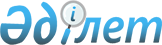 "Атаулы күндер мен мерекелік күндерге біржолғы әлеуметтік көмектің мөлшерін белгілеу туралы" аудандық мәслихаттың 2014 жылғы 24 ақпандағы № 162 шешіміне толықтырулар енгізу туралы
					
			Мерзімі біткен
			
			
		
					Ақтөбе облысы Хромтау аудандық мәслихатының 2015 жылғы 06 тамыздағы № 265 шешімі. Ақтөбе облысының Әділет департаментінде 2015 жылғы 01 қыркүйекте № 4498 болып тіркелді. 2016 жылдың 1 қаңтарына дейін қолданыста болды      Қазақстан Республикасының 2001 жылғы 23 қаңтардағы № 148 "Қазақстан Республикасындағы жергілікті мемлекеттік басқару және өзін-өзі басқару туралы" Заңының  6-бабына және Қазақстан Республикасы Үкіметінің 2013 жылғы 21 мамырдағы № 504 "Әлеуметтік көмек көрсетудің, оның мөлшерін белгілеудің және мұқтаж азаматтардың жекелеген санаттарының тізбесін айқындаудың Үлгілік қағидаларын бекіту туралы"  қаулысына сәйкес, Хромтау аудандық мәслихаты ШЕШІМ ҚАБЫЛДАДЫ:

      1. "Атаулы күндер мен мерекелік күндерге біржолғы әлеуметтік көмектің мөлшерін белгілеу туралы" (нормативтік құқықтық актілерді мемлекеттік тіркеу тізілімінде № 3822 болып тіркелген, 2014 жылдың 27 наурызында аудандық "Хромтау" газетінде жарияланған) аудандық мәслихаттың 2014 жылғы 24 ақпандағы № 162  шешіміне келесідей толықтырулар енгізілсін:

      көрсетілген шешімнің  қосымшасы келесі мазмұндағы абзацтармен толықтырылсын: 

      "Ай сайынғы әлеуметтік көмек табыстарын есепке алмай көрсетіледі:

      Ұлы Отан соғысының қатысушылары мен мүгедектеріне коммуналдық қызметтерге 8 мың теңге мөлшерінде;

      Үйде оқитын мүгедек балалардың ата-аналарына немесе заңды өкілдеріне бір мүгедек балаға 1 айлық есептiк көрсеткiш мөлшерiнде.".

      2. Осы шешім оның алғашқы ресми жарияланған күнінен кейін күнтізбелік он күн өткен соң қолданысқа енгізіледі.


					© 2012. Қазақстан Республикасы Әділет министрлігінің «Қазақстан Республикасының Заңнама және құқықтық ақпарат институты» ШЖҚ РМК
				 Аудандық мәслихаттың

Аудандық мәслихат

 сессия төрағасы

хатшысы

 А.Жұбанышев

Д.Молдашев

